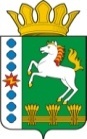 КОНТРОЛЬНО-СЧЕТНЫЙ ОРГАН ШАРЫПОВСКОГО РАЙОНАКрасноярского краяЗаключениена проект Постановления администрации Шарыповского района «О внесении изменений в Постановление администрации Шарыповского района от 30.10.2013 № 844-п «Об утверждении муниципальной программы «Обеспечение доступным и комфортным жильем и коммунальными услугами жителей Шарыповского района»  (в ред. от 29.10.2014 № 849-п, от 12.03.2015 № 254-п, от 19.11.2015 № 547-п, от 08.02.2016 № 41-п)14 апреля 2016 год 								№ 37/1Настоящее экспертное заключение подготовлено Контрольно – счетным органом Шарыповского района на основании ст. 157 Бюджетного  кодекса Российской Федерации, ст. 9 Федерального закона от 07.02.2011 № 6-ФЗ «Об общих принципах организации и деятельности контрольно – счетных органов субъектов Российской Федерации и муниципальных образований», ст. 15 Решения Шарыповского районного Совета депутатов от 20.09.2012 № 31/289р «О внесении изменений и дополнений в Решение Шарыповского районного Совета депутатов от 21.06.2012 № 28/272р «О создании Контрольно – счетного органа Шарыповского района» (в ред. от 20.03.2014 № 46/536р, от 25.09.2014 № 51/573р, от 26.02.2015 № 56/671р).Представленный на экспертизу проект Постановления администрации Шарыповского района «О внесении изменений в Постановление администрации Шарыповского района от 30.10.2013 № 844-п «Об утверждении муниципальной программы «Обеспечение доступным и комфортным жильем и коммунальными услугами жителей Шарыповского района» (в ред. от 29.10.2014 № 849-п, от 12.03.2015 № 254-п, от 19.11.2015 № 547-п, от 08.02.2016 № 41-п) направлен в Контрольно – счетный орган Шарыповского района 14 апреля 2016 года, разработчиком данного проекта Постановления является муниципальное казенное учреждение «Управление службы заказчика» администрации Шарыповского района. Основанием для разработки муниципальной программы являются:- статья 179 Бюджетного кодекса Российской Федерации;- постановление администрации Шарыповского района от 30.07.2013 № 540-п «Об утверждении Порядка принятия решений о разработке  муниципальных программ Шарыповского района, их формировании и реализации» (в ред. от 29.06.2015 № 407-п);- распоряжение администрации Шарыповского района от 02.08.2013  № 258-р «Об утверждении перечня муниципальных программ Шарыповского района» (в ред. от 29.07.2014 № 293а-р).Ответственный исполнитель муниципальной программы администрация Шарыповского района.Соисполнители муниципальной программы:- муниципальное казенное учреждение «Управление спорта, туризм и молодежной политики Шарыповского района»;- финансовое – экономическое управление администрации Шарыповского района;- Управление социальной защиты населения администрации Шарыповского района;- муниципальное казенное учреждение «Управление культуры Шарыповского района»;- муниципальное казенное учреждение «Управление образования Шарыповского района»;- Управление социальной защиты населения администрации Шарыповского района;- Контрольно – счетный орган Шарыповского района;- Шарыповский районный Совет депутатов.Мероприятие проведено 14 апреля 2016 года.В ходе подготовки заключения Контрольно – счетным органом Шарыповского района были проанализированы следующие материалы:- проект Постановления администрации Шарыповского района «О внесении изменений в Постановление администрации Шарыповского района от 30.10.2013 № 844-п «Об утверждении муниципальной программы «Обеспечение доступным и комфортным жильем и коммунальными услугами жителей Шарыповского района» (в ред. от 29.10.2014 № 849-п, от 12.03.2015 № 254-п, от 19.11.2015 № 547-п, от 08.02.2016 № 41-п);-  паспорт муниципальной программы «Обеспечение доступным и комфортным жильем и коммунальными услугами жителей Шарыповского района».Подпрограммы муниципальной программы:Обеспечение документами территориального планирования и планировки территорий муниципальных образований Шарыповского района.Обеспечение доступным жильем молодых семей и молодых специалистов в сельской местности.Обеспечение жильем молодых семей.Организация утилизации и переработки бытовых отходов на территории Шарыповского района.Отдельные Мероприятия муниципальной программы:Руководство и управление в сфере установленных функций и полномочий, осуществляемых казенными учреждениями;Выполнение отдельных государственных полномочий по организации проведения мероприятий  по отлову, учету, содержанию и иному обращению с безнадзорными домашними животными;Межбюджетные трансферты для перечисления бюджетам поселений;Реализация временных мер поддержки населения в целях обеспечения доступности коммунальных услуг;Реализация мероприятий в области энергосбережения и повышения энергетической эффективности.Рассмотрев представленные материалы к проекту Постановления муниципальной программы «Обеспечение доступным и комфортным жильем и коммунальными услугами жителей Шарыповского района» установлено следующее:В соответствии с проектом паспорта Программы происходит изменение по строке (пункту) «Информация по ресурсному обеспечению программы, в том числе в разбивке по источникам финансирования, по годам реализации программы», после внесения изменений строка  будет читаться:Увеличение бюджетных ассигнований за счет средств районного бюджета в сумме 3 711,44 тыс.руб. (2,72%).По подпрограмме 1 «Обеспечение документами территориального планирования и планировки территорий муниципальных образований Шарыповского района»:										(руб.)В  подпрограмму 1 внесены следующие изменения:- включено дополнительное мероприятие 1.3 «Обеспечение генеральными планами сельских поселений Шарыповского района» на подготовку генерального плана Шушенского сельсовета за счет средств районного бюджета в сумме  129 374,00 рублей на основании Решения сессии Шарыповского районного совета депутатов от 24.03.2016 года № 5/55р;- внесены дополнения в механизм реализации подпрограммы по данному мероприятию;- включено дополнительное мероприятие 1.4. «Актуализация документов территориального планирования и градостроительного зонирования» за счет средств районного бюджета в сумме 110 000,00 рублей на основании Решения сессии Шарыповского районного совета депутатов от 24.03.2016 года  № 5/55р;- с целью возврата средств районного бюджета в отдельное мероприятие № 1 «Руководство и управление в сфере установленных функций и полномочий, осуществляемых казенными учреждениями» финансирование подпрограммы уменьшилось на сумму  239 374,00 рублей;- внесены изменения в механизм реализации подпрограммы;- на основании вносимых изменений и дополнений изменены значения целевых индикаторов и значения ожидаемых результатов от реализации подпрограммных мероприятий: доля сельских поселений Шарыповского района, обеспеченных документами территориального планирования в 2017 году увеличится с 71% до 86%; в 2018 году с 71% до 100%. Показатель «Доля населенных пунктов Шарыповского района, обеспеченных проектами планировок и межевания территорий населенных пунктов района» актуализирован;По отдельному мероприятию «Руководство и управление в сфере установленных функций и полномочий, осуществляемых казенными учреждениями» увеличение бюджетных ассигнований за счет средств районного бюджета в сумме 3 472,07 тыс. руб. (16,64%), что видно из ниже приведенной таблицы:						Таблица 4На основании Решения сессии Шарыповского районного совета депутатов от 24.03.2016 № 5/55р и в связи с введением в штат дополнительно трех штатных единиц увеличивается финансирование отдельного мероприятия 1 за счет средств районного бюджета в сумме 3 472,07 тыс.рублей, в том числе:2016 год в сумме  1 091,22 тыс. рублей;2017 год в сумме  1 190,42 тыс. рублей;2018 год в сумме  1 190,42 тыс. рублей.При проверке правильности планирования и составления проекта Постановления  нарушений не установлено.На основании выше изложенного Контрольно – счетный орган Шарыповского района предлагает администрации Шарыповского района  принять проект Постановления администрации Шарыповского района «О внесении изменений в Постановление администрации Шарыповского района от 30.10.2013 № 844-п «Об утверждении муниципальной программы «Обеспечение доступным и комфортным жильем и коммунальными услугами жителей  Шарыповского района» (в ред. от 29.10.2014 № 849-п, от 12.03.2015 № 254-п, от 19.11.2015 № 547-п, от 08.02.2016 № 41-п).Аудитор 	Контрольно – счетного органа							И.В. ШмидтРесурсному обеспечению программы, в том числе в разбивке по источникам финансирования, по годам реализации программы Предыдущая редакцияПостановленияПредлагаемая редакция(Проект Постановления) Ресурсному обеспечению программы, в том числе в разбивке по источникам финансирования, по годам реализации программы Планируемое финансирование программных мероприятий  составляет  136 267,81 тыс.руб. в том числе:за счет средств федерального  бюджета  12 599,28 тыс. руб., из них:2014 год – 6 796,35 тыс.  руб.;2015 год – 5 802,93 тыс.  руб.;2016 год – 0,00 тыс.руб.;2017 год – 0,00 тыс. руб.;2018 год -  0,00 тыс.руб. за счет средств краевого бюджета 87 250,70 тыс. руб. из них:2014 год – 27 346,49 тыс. руб.;2015 год – 44 996,02 тыс. руб.;2016 год – 4 969,40 тыс. руб.;2017 год – 4 969,40 тыс. руб.;2018 год -  4 969,40 тыс. руб.за счет средств районного бюджета  32 646,79 тыс. руб. из них:2014 год – 6 560,72 тыс. руб.;2015 год – 6 931,37 тыс.  руб.;2016 год – 6 384,90 тыс. руб.;2017 год – 6 384,90 тыс. руб.;2018 год – 6 384,90 тыс. руб.за счет внебюджетных источников  1 823,44 тыс. руб., из них:2014 год – 1 051,37 тыс.  руб.;2015 год – 772,07 тыс.  руб.;2016 год – 0,00 тыс.руб.;2017 год – 0,00 тыс.руб.;2018 год – 0,00 тыс.руб. за счет средств бюджета поселения  1 947,60 тыс. руб., из них:2014 год – 1 110,20 тыс.  руб.;2015 год – 837,40 тыс.  руб.;2016 год – 0,00 тыс.руб.;2017 год – 0,00 тыс.руб.;2018 год – 0,00 тыс.руб.Планируемое финансирование программных мероприятий  составляет  139 979,25 тыс.руб. в том числе:за счет средств федерального  бюджета  12 599,28 тыс. руб., из них:2014 год – 6 796,35 тыс.  руб.;2015 год – 5 802,93 тыс.  руб.;2016 год – 0,00 тыс.руб.;2017 год – 0,00 тыс. руб.;2018 год -  0,00 тыс.руб. за счет средств краевого бюджета 87 250,70 тыс. руб. из них:2014 год – 27 346,49 тыс. руб.;2015 год – 44 996,02 тыс. руб.;2016 год – 4 969,40 тыс. руб.;2017 год – 4 969,40 тыс. руб.;2018 год -  4 969,40 тыс. руб.за счет средств районного бюджета  36 358,23 тыс. руб. из них:2014 год – 6 560,72 тыс. руб.;2015 год – 6 931,37 тыс.  руб.;2016 год – 7 715,50 тыс. руб.;2017 год – 7 575,32 тыс. руб.;2018 год – 7 575,32тыс. руб.за счет внебюджетных источников  1 823,44 тыс. руб., из них:2014 год – 1 051,37 тыс.  руб.;2015 год – 772,07 тыс.  руб.;2016 год – 0,00 тыс.руб.;2017 год – 0,00 тыс.руб.;2018 год – 0,00 тыс.руб. за счет средств бюджета поселения  1 947,60 тыс. руб., из них:2014 год – 1 110,20 тыс.  руб.;2015 год – 837,40 тыс.  руб.;2016 год – 0,00 тыс.руб.;2017 год – 0,00 тыс.руб.;2018 год – 0,00 тыс.руб.Объемы и источники финансирования подпрограммы Предыдущая редакцияПостановленияПредлагаемая редакция(Проект Постановления) Объемы и источники финансирования подпрограммы Финансирование подпрограммных мероприятий  составляет  3 216,75 тыс.  руб. в том числе:за счет средств краевого бюджета 1 029,78 тыс. руб. из них:2014 год – 1 029,78 тыс.  руб.;2015 год – 0,00 тыс.руб.;2016 год – 0,00 тыс.руб.;2017 год – 0,00 тыс.руб.;2018 год -  0,00 тыс.руб.за счет средств районного бюджета  239,37 тыс. руб. из них:2014 год – 0,00  тыс.руб.;2015 год – 0,00  тыс.руб.;2016 год – 239,37 тыс.руб.;2017 год – 0,00 тыс.руб.;2018 год – 0,00 тыс.руб.за счет средств бюджета поселения  1 947,60 тыс. руб., из них:2014 год – 1 110,20 тыс. руб.;2015 год – 837,40 тыс.  руб.;2016 год – 0,00 тыс.руб.;2017 год – 0,00 тыс.руб.;2018 год – 0,00 тыс.руб.Финансирование подпрограммных мероприятий  составляет  3 216,75 тыс.  руб. в том числе:за счет средств краевого бюджета 1 029,78 тыс. руб. из них:2014 год – 1 029,78 тыс.  руб.;2015 год – 0,00 тыс.руб.;2016 год – 0,00 тыс.руб.;2017 год – 0,00 тыс.руб.;2018 год -  0,00 тыс.руб.за счет средств районного бюджета  239,37 тыс. руб. из них:2014 год – 0,00  тыс.руб.;2015 год – 0,00  тыс.руб.;2016 год – 239,37 тыс.руб.;2017 год – 0,00 тыс.руб.;2018 год – 0,00 тыс.руб.за счет средств бюджета поселения  1 947,60 тыс. руб., из них:2014 год – 1 110,20 тыс. руб.;2015 год – 837,40 тыс.  руб.;2016 год – 0,00 тыс.руб.;2017 год – 0,00 тыс.руб.;2018 год – 0,00 тыс.руб.Объемы и источники финансирования отдельного мероприятия 1 Предыдущая редакцияПостановленияПредлагаемая редакция(Проект Постановления) Объемы и источники финансирования отдельного мероприятия 1 Финансирование отдельного мероприятия 1  составляет  20 859,94 тыс. руб. в том числе:за счет средств районного  бюджета 20 859,94 тыс. руб. из них:2014 год – 3 410,24 тыс.  руб.;2015 год – 3 902,00 тыс. руб.;2016 год – 4 515,90 тыс. руб.;2017 год – 4 515,90 тыс. руб.;2018 год -  4 515,90 тыс. руб.Финансирование отдельного мероприятия 1  составляет  24 332,01 тыс. руб. в том числе:за счет средств районного  бюджета 24 332,01 тыс. руб. из них:2014 год – 3 410,24 тыс.  руб.;2015 год – 3 902,00 тыс. руб.;2016 год – 5 607,12 тыс. руб.;2017 год – 5 706,32 тыс. руб.;2018 год -  5 706,32 тыс. руб.